№ 01-ДКК/1113-вн от 11.11.2021_______________№________________                                    Нұр-Сұлтан қаласында шектеу және карантиндік шараларды жеңілдету туралыҚАУЛЫ         11  қараша  2021 жыл                                                Нұр-Сұлтан қаласыМен,  Нұр-Сұлтан  қаласының  Бас мемлекеттік санитариялық дәрігері Бейсенова С.С., «Халық денсаулығы және денсаулық сақтау жүйесі туралы» Қазақстан Республикасы Кодексінің 9, 36, 102, 104, 107-баптарына, Қазақстан Республикасы  Денсаулық сақтау министрінің 2020 жылғы 21 желтоқсандағы № ҚР ДСМ -293/2020 «Шектеу іс-шараларын, оның ішінде карантинді жүзеге асыру қағидаларын және пайда болу мен таралу қаупі төнген кезде шектеу іс-шаралары, оның ішінде карантин енгізілетін инфекциялық аурулардың тізбесін бекіту туралы» бұйрығына сәйкес, үй карантинін бұзушылардың санының  басым бөлігі сауда-ойын-сауық орталықтарында тіркелуін ескере отырып, елордада эпидемиологиялық жағдайдың тұрақтылығын сақтау және Нұр-Сұлтан қаласының тұрғындары арасында коронавирустық инфекцияның одан әрі таралуының алдын алу мақсатында, мереке күндері қарсаңындаҚАУЛЫ ЕТЕМІН:1. Нұр-Сұлтан қаласының әкімдігі, Нұр-Сұлтан қаласының кәсіпкерлер палатасы (келісім бойынша), Нұр-Сұлтан қаласының кәсіпкерлік субъектілері:1.1. сауда-ойын-сауық орталықтарының жұмысын жұмыс және демалыс күндері қызметкерлер мен келушілердің қауіпсіз «жасыл» мәртебесі болған жағдайда (вакцинация, сынамалар алынған сәттен бастап 7 тәуліктен аспайтын теріс нәтижесі бар тест ПТР, тұрақты медициналық қарсы көрсетілімдері бар адамдар, соңғы 3 ай ішінде ауырып жазылған) штаттық жұмыс кестесін белгілей отырып, күшейтілген санитариялық-эпидемияға қарсы, санитариялық-профилактикалық іс-шараларды сақтай отырып ұйымдастыруды қамтамассыз етсін.2. Нұр-Сұлтан қаласының әкімдігіне, Нұр-Сұлтан қаласының кәсіпкерлер палатасына,  Нұр-Сұлтан қаласының ішкі саясат басқармасы:2.1. қоғам мен мемлекеттің, адамның қауіпсіздігін қамтамасыз етуге бағытталған қабылданатын шешімдердің маңыздылығы мен өмірлік қажеттілігін түсіндіруді, бұқаралық ақпарат құралдарында, әлеуметтік желілерде және мессенджерлерде қабылданатын шаралар туралы ақпараттық сүйемелдеу жүргізуді қамтамасыз етсін;2.2. осы Қаулыны барлық мүдделі мемлекеттік органдардың, ұйымдардың, кәсіпкерлік субъектілерінің және қала тұрғындарының назарына жеткізсін.3. Нұр-Сұлтан қаласының санитариялық-эпидемиологиялық бақылау департаментінің аудандық басқармалары, Нұр-Сұлтан қаласының полиция департаменті, Нұр-Сұлтан қаласының аудандық әкімдіктері осы Қаулының орындалуына күшейтілген бақылауды қамтамасыз етсін.4. Осы қаулы 2021 жылдың 15 қарашасынан бастап күшіне енеді.Нұр-Сұлтан қаласының Бас мемлекеттік санитариялық дәрігері                                                С. Бейсенова ПостановлениеОб усилении ограничительных и карантинныхмер в городе Нур-Султан11  ноября 2021 года                                                          г. Нур-СултанЯ, Главный государственный санитарный врач города Нур-Султан Бейсенова С.С., в соответствии со статьями 9, 36, 102, 104, 107 Кодекса Республики Казахстан «О здоровье народа и системе здравоохранения», приказом Министра здравоохранения Республики Казахстан № ҚР ДСМ -293/2020 от 21 декабря 2020 года «Об утверждении правил осуществления ограничительных мероприятий, в том числе карантина, и перечень инфекционных заболеваний при угрозе возникновения и распространения которых вводятся ограничительные мероприятия, в том числе карантин», с учетом регистрации наибольшего числа нарушителей домашнего карантина  в торгово-развлекательных центрах, в целях сохранения стабильной эпидемиологической ситуации в столице и предупреждения дальнейшего распространения коронавирусной инфекции среди населения города Нур-Султан в преддверии праздничных дней,  ПОСТАНОВЛЯЮ:Акимату города Нур-Султан, Палате предпринимателей города Нур-Султан (по согласованию),  субъектам предпринимательства города Нур-Султан обеспечить: 1.1. организацию работы торгово-развлекательных центров при соблюдении усиленных санитарно-противоэпидемических, санитарно-профилактических мероприятий, с установлением графика работы в будние и выходные дни в штатном режиме при условии наличия у сотрудников и посетителей безопасного «зеленого» статуса (вакцинации, ПЦР теста с отрицательным результатом не более 7 суток с момента отбора проб, переболевших в течение последних 3 месяцев, за исключением лиц, имеющих постоянные медицинские противопоказания).2. Акимату города Нур-Султан, Палате предпринимателей города Нур-Султан, Управлению внутренней политики города Нур-Султан обеспечить:2.1. информационное сопровождение в средствах массовой информации, социальных сетях и мессенджерах о предпринимаемых мерах, объяснить важность и жизненную необходимость принимаемых решений, направленных на обеспечение безопасности человека, общества и государства;2.2. доведение настоящего Постановления до сведения всех заинтересованных государственных органов, организаций, субъектов предпринимательства и населения города.3. Районным управлениям Департамента санитарно-эпидемиологического контроля города Нур-Султан, Департаменту полиции города Нур-Султан, районным акиматам города Нур-Султан обеспечить усиленный контроль за исполнением настоящего Постановления.4.  Настоящее Постановление вступает в силу с 15 ноября 2021 года.Главный государственныйсанитарный врач г. Нур-Султан                                        С. Бейсенова Согласовано11.11.2021 19:49 Даулетбаева Айнур Сайлауовна11.11.2021 19:49 Шагалтаева Айгул КошмухамбетовнаПодписано11.11.2021 19:50 Бейсенова Сархат СагинтаевнаҚазақстан  Республикасы Денсаулық сақтауМинистРлігі Санитариялық-эпидемиологиялық   бақылау комитеті нұр-султан қаласының санитариялық-эпидемиологиялық  бақылау департаменті республикалық мемлекеттік мекемеҚазақстан  Республикасы Денсаулық сақтауМинистРлігі Санитариялық-эпидемиологиялық   бақылау комитеті нұр-султан қаласының санитариялық-эпидемиологиялық  бақылау департаменті республикалық мемлекеттік мекеме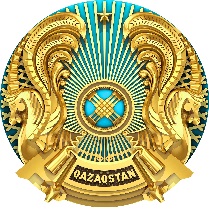 Республиканскоегосударственное учреждение Департамент санитарно-эпидемиологического контроля города НУР-Султана Комитета санитарно-эпидемиологического контроля МинистерствА здравоохранения Республики КазахстанРеспубликанскоегосударственное учреждение Департамент санитарно-эпидемиологического контроля города НУР-Султана Комитета санитарно-эпидемиологического контроля МинистерствА здравоохранения Республики Казахстан010000, Нұр-Сұлтан қаласы, Есіл ауданы,             Достық көшесі,13/3 ғимараттел: +7(7172)48-77-79, 57-60-59010000, город Нур-Султан, район Есиль, улица Достык, здание 13/3тел: +7(7172)48-77-79, 57-60-59010000, город Нур-Султан, район Есиль, улица Достык, здание 13/3тел: +7(7172)48-77-79, 57-60-59